Debrief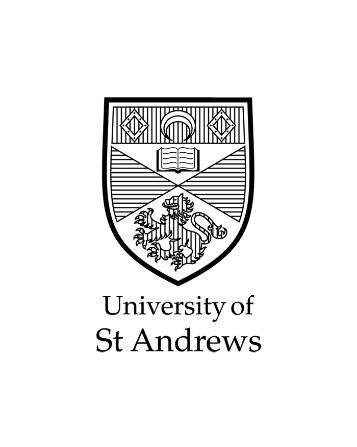 NOTE TO RESEARCHER: 
Amend/delete all text in red as appropriate. All guidance information (blue italics) should be deleted. The final text should be all in black. Thank you for taking part in my research project; your contribution is very valuable and appreciated.Nature of studyIn past tense, and in language which can be understood by the non-subject specialist you should provide a concise outline of the broad research project and specifically an explanation of the rationale behind why the participant was asked to take part in this research project.DataAs outlined in the Participant Information Sheet (marked ‘[insert footer of the PIS used]’);The information (data) you have provided will be stored in an [anonymised / pseudonymised / fully identifiable form].Your information (data) will be stored in a [SECURE LOCATION] and only [persons] will be able to access it.Your data [will/will not] be shared (published and/or placed in a database accessible by others) [in an anonymised / pseudonymised / fully identifiable form].Provide a brief lay-accessible statement summarising what you describe in Q30d (Data Management – Retention and Destruction) of your ethics application form.Your data may be used for related research projects in the future without further consultation.If you no longer wish to participate in the research, you are free to withdraw your data [before/within] [specific date/time lIMIT]. If your information (data) is anonymous at the point of collection or subsequently anonymised, we will not be able to withdraw it after that point because we will no longer know which information (data) is yours.Sources of supportIf you have been affected by participating in this study and you wish to seek support, you can contact…eg. Student Support Services / GP / Other help organisationsFurther reading of interestOccasionally suggested relevant reading may be listed for participants who might wish to read more widely around a topic. ContactIf you have concerns or if you would like to view a summary of the results of my research, please email the researcher [not recommended for undergraduates] (or) the supervisor detailed below.   Researcher(s)[Name]Supervisor(s)[Name][University email address if PG][University email address][Telephone number]